        БАШКОРТОСТАН  РЕСПУБЛИКАҺы                                         РеспУБЛИка БАШКОРТОСТАН    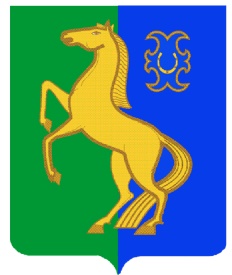                   ЙƏРМƏКƏЙ РАЙОНЫ                                                          Администрация  сельского                                                                               МУНИЦИПАЛЬ РАЙОНЫНЫҢ  РəтамаҠ                                 Поселения  Рятамакский  сельсовет                             ауыл  советы ауыл                                                          муниципального  района                                 билəмəҺе  хакимиəте                                                          Ермекеевский  район        452181, Рəтамаҡ а.,  Коммунистиҡ.ур.28                                         452181,с. Рятамак, ул. Коммунистическая,28                 т. (34741) 2-66-37                                                                                                     т.(34741)2-66-37                        КАРАР                                           № 10                            ПОСТАНОВЛЕНИЕ«05» мая 2022  й.                                                                        «05» мая 2022 г. О повышении денежного вознаграждения лиц, замещающихмуниципальные должности сельского поселения Рятамакский сельсовет  муниципального района Ермекеевский район Республики Башкортостан, и денежного содержания сельского поселения Рятамакский сельсовет  муниципальных служащих муниципального района Ермекеевский район Республики Башкортостан     В соответствии с Указом Главы Республики Башкортостан от 22 февраля 2022 года № УГ-78 «О повышении денежного вознаграждения лиц, замещающих государственные должности Республики Башкортостан и денежного содержания государственных гражданских служащих Республики Башкортостан», постановлением Правительства Республики Башкортостан от 29 марта 2022 года №109 «Об индексации нормативов формирования расходов на оплату труда в органах местного самоуправления в Республике Башкортостан», ПОСТАНОВЛЯЮ:Повысить с 01 апреля 2022 года в 1,09 раза размеры денежного вознаграждения лиц, замещающих муниципальные должности сельского поселения Рятамакский сельсовет  муниципального района Ермекеевский район Республики Башкортостан, размеры месячных должностных окладов и надбавок к должностным окладам за классный чин муниципальным служащим в соответствии с замещаемыми ими должностями муниципальной службы сельского поселения Рятамакский сельсовет муниципального района Ермекеевский район Республики Башкортостан.Установить с 01 апреля 2022 года;лицам, замещающим муниципальные должности сельского поселения Рятамакский сельсовет  муниципального района Ермекеевский район Республики Башкортостан, дополнительно к ежемесячному денежному поощрению, ежемесячное денежное поощрение в размере 0,5 месячного денежного вознаграждения;муниципальным служащим сельского поселения Рятамакский сельсовет  муниципального района Ермекеевский район Республики Башкортостан дополнительно к ежемесячному денежному поощрению, ежемесячное денежное поощрение в размере 1 должностного оклада.Установить, что при увеличении (индексации) оплаты денежного вознаграждения лиц, замещающих муниципальные должности сельского поселения Рятамакский сельсовет  муниципального района Ермекеевский район Республики Башкортостан, месячных окладов муниципальных служащих в соответствии с замещаемыми ими должностями муниципальной службы сельского поселения Рятамакский сельсовет  муниципального района Ермекеевский район Республики Башкортостан их размеры, а также размеры ежемесячного денежного поощрения и ежеквартального денежного поощрения лиц, замещающих муниципальные должности сельского поселения Рятамакский сельсовет  муниципального района Ермекеевский район Республики Башкортостан, размеры месячных окладов муниципальных служащих сельского поселения Рятамакский сельсовет  муниципального района Ермекеевский район Республики Башкортостан в соответствии с присвоенными им классными чинами муниципальной службы сельского поселения Рятамакский сельсовет  муниципального района Ермекеевский район Республики Башкортостан, а также размеры ежемесячных и иных дополнительных выплат подлежат округлению до целого рубля в сторону увеличения.Финансовое обеспечение расходов, связанных с реализацией настоящего постановления, осуществить в пределах средств, предусмотренных в бюджете сельского поселения Рятамакский сельсовет  муниципального района Ермекеевский район Республики Башкортостан на 2022 год.Постановление вступает в силу со дня его подписания, распространяется на правоотношения, возникшие с 01 апреля 2022 года.Контроль за исполнением данного постановления  оставляю за собой. Глава сельского поселения Рятамакский сельсовет                                             Л.Р.Салимов